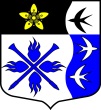 ЛЕНИНГРАДСКАЯ ОБЛАСТЬЛУЖСКИЙ МУНИЦИПАЛЬНЫЙ РАЙОНАДМИНИСТРАЦИЯ ТОРКОВИЧСКОГО СЕЛЬСКОГО ПОСЕЛЕНИЯРАСПОРЯЖЕНИЕ 17.08.2020г. № 79                                                                                                О разработке проекта бюджетаТорковичского сельского поселенияна 2021-2023 гг. В соответствии со ст.1 Положения о бюджетном процессе в Торковичском сельском поселении, утвержденного решением совета депутатов Торковичского сельского поселения от 06 декабря 2006г. № 57РЕШИЛ:1. Приступить к разработке проекта бюджета Торковичского сельского поселения на 2021-2023гг.Главе администрации Торковичского сельского поселения Ивановой Елене Валентиновне организовать подготовку проектов нормативных правовых актов Торковичского сельского поселения, необходимых на стадии разработки проекта бюджета Торковичского сельского поселения на 2021-2023 гг.2. Администраторы доходов Торковичского сельского поселения в срок до 01.09.2020г. предоставить прогноз доходов Торковичского сельского поселения на 2021-2023гг.Некозыревой Елене Владимировне предоставить в срок до 01.09.2020г. документы и материалы, необходимые для составления проекта бюджета Торковичского сельского поселения на 2021-2023 годы согласно ст.7 Положения о бюджетном процессе в Торковичском сельском поселении.Руководителям структурных подразделений администрации, ответственным за разработку муниципальных целевых программ, обеспечить до 1 сентября 2020г. утверждение муниципальных целевых программ, предполагаемых к финансированию из бюджета Торковичского сельского поселения в 2021-2023гг.Руководителям структурных подразделений администрации, ведущему специалисту – главному бухгалтеру администрации Некозыревой Елене Владимировне подготовить в срок до 01.09.2020г. реестр расходных обязательств Торковичского сельского поселения на 2021-2023 годы.Всем получателям бюджетных средств, в срок до 01.09.2020г. представить в администрацию Торковичского сельского поселения заявки (с расчетами и приложениями) на распределение предельных объемов финансирования в 2021-2023гг.Администрации Торковичского сельского поселения проект решения о бюджете Торковичского сельского поселения на 2021-2023гг. со всеми приложениями, предусмотренными Бюджетным кодексом Российской федерации, внести на рассмотрение совета депутатов Торковичского сельского поселения  в срок не позднее 15 ноября 2020 года.Контроль за ходом подготовки проекта бюджета на 2021-2023 годы оставляю за собой.Глава администрации                  Торковичского сельского поселения:                                        Е.В. Иванова